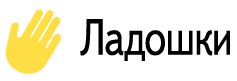 Памятка Пользователя системы «Ладошки»* Применяется для привязки Вашего лицевого счета к Личному кабинетуСпособы пополнения лицевого счетаПополнить лицевой счет можно с банковской карты любого банка, через Мобильное приложение или Сбербанк Онлайн, а также наличными в банкоматах и терминалах Сбербанка. Комиссия за пополнение не взимается.Привяжите к лицевому счету свою банковскую карту Оплачивайте покупки в буфете при помощи ЛадошкиПодробные инструкции как пополнить лицевой счет через Мобильное приложение или Сбербанк Онлайн, а также в банкоматах и терминалах Сбербанка размещены на сайте Ладошки.детиАдрес личного кабинета: http://ладошки.дети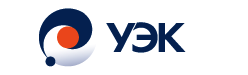 Инструкция по регистрации  в личном кабинете расположенана сайте http://ладошки.дети в разделе документыТелефон поддержки: 8-800-707-54-14  (Звонок по России бесплатный)Перед пополнением лицевого счета, просьба зайти в личный кабинет и проверить корректность заполнения персональных данных.заполняется Операторомзаполняется Операторомзаполняется Операторомзаполняется Пользователем  при регистрации в Личном кабинетезаполняется ОператоромЛицевой счет №Фамилия, Имя, Отчество Контактный телефон(логин для личного кабинета)+7E-mail:(для восстановления пароля)Кодовое слово*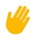 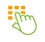 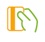 1. Зайдите на сайт Ладошки.дети2. Зарегистрируйтесь2. Зарегистрируйтесь3.Привяжите свою банковскую карту3.Привяжите свою банковскую карту